	Комиссия по делам несовершеннолетних и защите их прав администрации муниципального образования Беляевский район направляет сведения о телефонах областных и муниципальных служб для размещения на стендах в организациях и  в  местах наибольшего скопления народа.Приложение: 1 л.Заместитель главы администрациипо социальной политике –председатель КДН и ЗП                                                                    Р.В. Костенко                          Н.Н. Вербицкая2 20 19Телефоны муниципальных и областных служб-  2-20-48 (круглосуточно) -  отделение МВД России по Беляевскому району;- 2-20-19, 2-20-56 (в рабочие дни с 9.00-17.00, перерыв 13.00-14.00) – комиссия по делам несовершеннолетних и защите их прав;- 2-11-81  (в рабочие дни с 9.00-17.00, перерыв 13.00-14.00) – специалист опеки отдела образования, опеки и попечительства;- 2-17-27  (в рабочие дни с 9.00-17.00, перерыв 13.00-14.00) -  специалист по работе с семьей ГБУСО «Комплексный центр социального обслуживания населения»;- 8 800 2000 122 – Детский телефон Доверия,- 8(3532) 57-26-26 – телефон доверия Оренбургского областного клинического наркологического диспансера,- +7 9228287602 - телефонная линия «Ребенок в опасности» СУ СК РФ по Оренбургской области,- 8 (3532) 34-36-26 - телефона доверия СУ СК РФ по Оренбургской области;- 8 (3532) 34-38-00 - прямая телефонная линия с руководителем СУ СК РФ по Оренбургской области.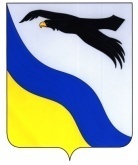 Администрациямуниципального образования Беляевский  районОренбургской областиСоветская ул., д.46 б, с. Беляевка, 461330телефоны:……(835334) 2 -25-48,  2-17-25телефаксы:…… (835334) 2-14-80, 2-12-00e-mail: be@mail.orb.ru           08.06.2018   № 02-02-08/319на  № _______ от _____________Руководителям ведомств системы профилактики
Администрациямуниципального образования Беляевский  районОренбургской областиСоветская ул., д.46 б, с. Беляевка, 461330телефоны:……(835334) 2 -25-48,  2-17-25телефаксы:…… (835334) 2-14-80, 2-12-00e-mail: be@mail.orb.ru           08.06.2018   № 02-02-08/319на  № _______ от _____________Главам администраций сельских поселенийАдминистрациямуниципального образования Беляевский  районОренбургской областиСоветская ул., д.46 б, с. Беляевка, 461330телефоны:……(835334) 2 -25-48,  2-17-25телефаксы:…… (835334) 2-14-80, 2-12-00e-mail: be@mail.orb.ru           08.06.2018   № 02-02-08/319на  № _______ от _____________Руководителям ОО